Finanzbericht 2020 der Spezialgemeinde Seldwyla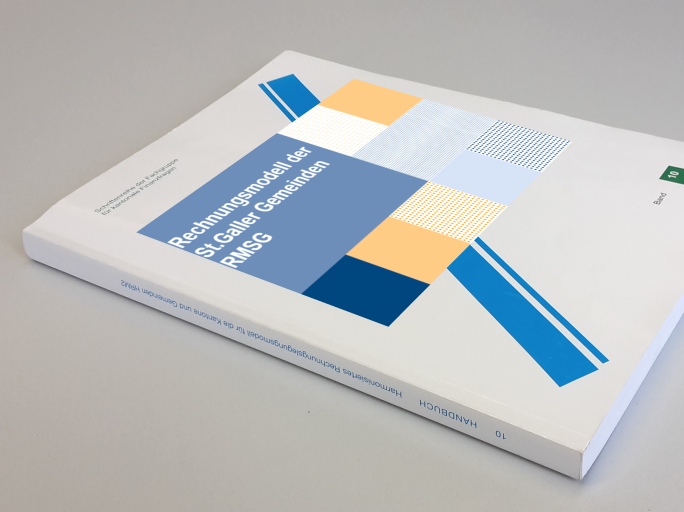 InhaltsverzeichnisKommentar zur Jahresrechnung	3Jahresrechnung	41	Erfolgsrechnung	42	Investitionsrechnung	63	Geldflussrechnung	74	Bilanz	85	Anhang	95.1	Grundlagen und Grundsätze der Rechnungslegung	95.2	Erläuterungen zu Positionen der Erfolgsrechnung	95.3	Erläuterungen zu Positionen der Investitionsrechnung	95.4	Anlagespiegel	105.5	Beteiligungsspiegel	115.6	Rückstellungsspiegel	115.7	Eigenkapitalnachweis	115.8	Gewährleistungsspiegel	11Bericht der Geschäftsprüfungskommission	12Detaillierte Rechnung	13Kommentar zur JahresrechnungLorem ipsum dolor sit amet, consectetur adipiscing elit. Nulla blandit sed nunc id fermentum. Nullam porta congue porttitor. Aliquam consequat accumsan suscipit. Fusce ac lacus dignissim, hendrerit dolor at, laoreet odio. Duis sodales ullamcorper est, eu ullamcorper ante imperdiet vitae. Nullam tristique eget elit quis luctus. Donec tincidunt vel felis ut vestibulum. Interdum et malesuada fames ac ante ipsum primis in faucibus. Sed in tortor erat. Donec dui arcu, scelerisque et auctor non, laoreet quis arcu. Sed purus nisi, varius accumsan blandit sed, luctus consequat mi. Nunc ac molestie diam. Donec nec cursus purus. Nam condimentum ultricies elit, nec vehicula ligula porttitor at. Praesent sollicitudin ligula quis odio aliquet, at fermentum nunc pharetra. Pellentesque interdum, est porttitor sagittis egestas, dolor justo porttitor magna, id lacinia tellus felis eu enim. Donec finibus quam dui, molestie vehicula nulla fringilla vel. Suspendisse potenti. Interdum et malesuada fames ac ante ipsum primis in faucibus. Maecenas venenatis tortor quis nunc rutrum, vitae euismod erat tempor. Morbi faucibus elit egestas, efficitur nisi ut, tempus augue. Duis bibendum, eros in laoreet aliquam, nulla ipsum hendrerit magna, ut ornare dolor sapien eget augue. Aenean et diam quis risus mollis ultrices sit amet in est. Fusce at pharetra eros, ut luctus odio. Fusce suscipit cursus varius. Pellentesque habitant morbi tristique senectus et netus et malesuada fames ac turpis egestas. Morbi mattis dolor a purus efficitur porta. Sed tincidunt nisl sed leo cursus bibendum. Sed tristique felis in nisi convallis, ut tristique justo auctor. Donec faucibus luctus metus, ut facilisis orci fermentum nec. Fusce sit amet leo mauris. Suspendisse malesuada purus ut cursus gravida. Vestibulum nec mattis lorem, et bibendum justo. Cras et sodales ex, et dignissim odio. Integer ac lacus metus. In hac habitasse platea dictumst. Pellentesque fermentum sed odio nec ultrices. Nulla eu leo interdum, rhoncus justo sit amet, laoreet mauris. Vivamus facilisis viverra mollis. Sed dictum molestie dolor, volutpat rutrum tortor pharetra ut. In aliquam dolor sit amet turpis maximus, sit amet viverra urna lobortis. Fusce et euismod est, eget dapibus nisl. Mauris efficitur laoreet congue. Nulla facilisi. Donec ut nisl in urna eleifend consequat. Quisque nec felis turpis. Nulla ut felis tellus. Class aptent taciti sociosqu ad litora torquent per conubia nostra, per inceptos himenaeos. In interdum in sem eget commodo. Phasellus non rhoncus ipsum. Etiam vitae aliquam diam. Morbi sed arcu sed lacus egestas euismod. Cum sociis natoque penatibus et magnis dis parturient montes, nascetur.JahresrechnungErfolgsrechnungFunktionale GliederungSachgruppengliederungInvestitionsrechnungFunktionale GliederungSachgruppengliederungGeldflussrechnungBilanzAnhangGrundlagen und Grundsätze der RechnungslegungDie vorliegende Rechnung wurde in Übereinstimmung mit dem Gemeindegesetz (sGS 151.2) und der Verordnung über den Finanzhaushalt der Gemeinden (sGS 151.53) erstellt. Es werden die allgemeinen Grundlagen und Grundsätze der Rechnungslegung der St.Galler Gemeinden angewendet. Diese sind unter folgender Internetadresse abrufbar: www.rm.sg.ch.Erläuterungen zu Positionen der ErfolgsrechnungAllgemeine VerwaltungLorem ipsum dolor sit amet, consectetur adipiscing elit. Nulla blandit sed nunc id fermentum. Nullam porta congue porttitor. Aliquam consequat accumsan suscipit. Fusce ac lacus dignissim, hendrerit dolor at, laoreet odio. Duis sodales ullamcorper est, eu ullamcorper ante imperdiet vitae. Nullam tristique eget elit quis luctus. Donec tincidunt vel felis ut vestibulum. Interdum et malesuada fames ac ante ipsum primis in faucibus. ElektrizitätsversorgungFinanzen und SteuernEntnahmen aus ReservenErläuterungen zu Positionen der InvestitionsrechnungWasserversorgungAbwasserversorgungElektrizitätsversorgungAnlagespiegelBeteiligungsspiegelKeine Beteiligungen per 31. Dezember 2020RückstellungsspiegelEigenkapitalnachweisGewährleistungsspiegelKeine Eventualverbindlichkeiten per 31. Dezember 2020Bericht der GeschäftsprüfungskommissionDetaillierte RechnungBeträge in TCHFRechnung 2019Budget 2020Rechnung 2020Ziff. im AnhangNettoaufwand nach Funktion0 Allgemeine Verwaltung-100 -1'000 -100 5.2.170 Wasserversorgung50 50 30 71 Abwasserbeseitigung50 50 20 861 Elektrizitätsversorgung -  -  -50 5.2.2863 Gasversorgung100 100 100 87 Dienstleistungen700 200 400 9 Finanzen und Steuern300  - 500 5.2.31'100 -600 900 Beträge in TCHFRechnung 2019Budget 2020Rechnung 2020Ziff. im AnhangBetrieblicher Aufwand -33'000  -35'000  -34'000 Personalaufwand -2'000  -2'000  -2'000 Sach- und übriger Betriebsaufwand-24'000 -26'000 -25'000 Abschreibungen Verwaltungsvermögen -5'000  -5'000  -5'000 Einlagen in Fonds und Spezialfinanzierungen -1'000  -1'000  -1'000 Transferaufwand -1'000  -1'000  -1'000 Betrieblicher Ertrag34'500 34'500 34'500 Fiskalertrag -  -  - Regalien und Konzessionen -  -  - Entgelte33'000 33'000 33'000 Verschiedene Erträge 500  500  500 Entnahmen aus Fonds & Spezialfinanzierungen1'000 1'000 1'000 TransferertragBetriebsergebnis1'500 -500 500 Finanzaufwand-100 -100 -100 Finanzertrag -  -  - Finanzergebnis-100 -100 -100 Operatives Ergebnis1'400 -600 400 Einlagen in Reserven-300  -  - Entnahmen aus Reserven -  -  500 5.2.4Ergebnis aus Reservenveränderungen-300  - 500 Gesamtergebnis1'100 -600 900 Beträge in TCHFRechnung 2019Budget 2020Rechnung 2020Ziff. im AnhangNettoaufwand nach Funktion0 Allgemeine Verwaltung -  -  - 70 Wasserversorgung -1'000  -1'000  -1'000 5.3.171 Abwasserbeseitigung -1'000  -1'000  -1'000 5.3.2861 Elektrizitätsversorgung -1'000  -1'000  -1'000 5.3.3863 Gasversorgung -  -  - 87 Dienstleistungen -  -  - 9 Finanzen und Steuern -  -  -  -3'000  -3'000  -3'000 Beträge in TCHFRechnung 2019Budget 2020Rechnung 2020Ziff. im AnhangInvestitionsausgaben -4'000  -4'000  -4'000 Sachanlagen -4'000  -4'000  -4'000 Immaterielle Anlagen -  -  - Darlehen -  -  - Beteiligungen und Grundkapitalien -  -  - Eigene Investitionsbeiträge -  -  - Übertragung an Bilanz -  -  - Investitionseinnahmen1'000 1'000 1'000 Übertragung von Sachanlagen in das Finanzvermögen -  -  - Übertragung immaterielle Anlagen in das Finanzvermögen -  -  - Investitionsbeiträge für eigene Rechnung 1'000  1'000  1'000 Rückzahlung von Darlehen -  -  - Übertragung von Beteiligungen -  -  - Rückzahlung eigener Investitionsbeiträge -  -  - Übertrag an Bilanz -  -  - Nettoinvestitionen -3'000  -3'000  -3'000 Beträge in TCHFRechnung 2019Rechnung 2020Ziff. im AnhangJahresergebnis 1'100 900 Abschreibungen 5'000  5'000 nicht liquiditätswirksame Aufwände und Erträge - -500 Geldfluss aus betrieblicher Tätigkeit (- = Abfluss)6'100 5'400 Investitionsausgaben -4'000  -4'000 Investitionseinnahmen 1'000  1'000 Geldfluss aus Investitionstätigkeit (- = Abfluss) -3'000  -3'000 Finanzierungsergebnis (- = Fehlbetrag)3'100 2'400  + Zunahme / - Abnahme Finanzverbindlichkeiten -3'000  -  - Zunahme / + Abnahme Anlangen FV -3'000  - Geldfluss aus Finanzierungstätigkeit (- = Abfluss) -6'000  - Veränderung Flüssige Mittel (- = Abfluss) -2'900 2'400 Beträge in TCHFBilanz per 1.1.2020Bilanz per 31.12.2020Ziff. im AnhangFinanzvermögen10'500 12'900 Flüssige Mittel 2'000  4'400 Forderungen 8'000  8'000 Aktive Rechnungsabgrenzungen500 500 Langfristige Finanzanlagen- - Sachanlagen- - Verwaltungsvermögen23'000 21'000 5.4Sachanlagen 23'000  21'000 Immaterielle Anlagen- - Darlehen- - Beteiligungen, Grundkapitalien- - Investitionsbeiträge- - Total Aktiven33'500 33'900 Fremdkapital26'500 26'500 Laufende Verbindlichkeiten 5'000  5'000 Kurzfristige Finanzverbindlichkeiten 1'000  1'000 Steuerbezug- - Passive Rechnungsabgrenzungen 3'000  3'000 Kurzfristige Rückstellungen- - Langfristige Finanzverbindlichkeiten 8'500  8'500 Langfristige Rückstellungen 9'000  9'000 5.6Eigenkapital 7'000  7'400 5.7Verpflichtungen (+) / Vorschüsse (-) Spezialfinanz.- - Fonds im Eigenkapital- - Reserven 4'000  3'500 Vorfinanzierungen und zusätzliche Abschreibungen - Ausgleichsreserve4'000 3'500 Reserve Werterhalt FinanzvermögenAufwertungsreserve (VV) -  - Neubewertungsreserve Finanzvermögen -  - Bilanzüberschuss / -fehlbetrag 3'000  3'900 Jahresergebnis1'100  900 kumulierte Ergebnisse der Vorjahre1'900 3'000 Total Passiven33'500 33'900 VerwaltungsvermögenAnschaffungskostenAnschaffungskostenAnschaffungskostenAnschaffungskostenKumulierte AbschreibungenKumulierte AbschreibungenKumulierte AbschreibungenKumulierte AbschreibungenKumulierte AbschreibungenBuchwert	in TCHFStand 
per 01.01.Zugänge (+)
Abgänge (-)
Umglied. (+/-)Zugänge (+)
Abgänge (-)
Umglied. (+/-)Stand 
per 31.12.Stand 
per 01.01. (-)Planmässige Abschreibungen (-)Ausserplanm. Abschreib. /
Wertbericht. (-)Abgänge
Umglied.Stand 
per 31.12.Stand 
per 31.12.Sachanlagen VV37'00037'0003'00040'000-14'000-5'00000-19'00021'000Böden5'0005'0005'000005'000Übrige Tiefbauten18'00018'0002'00020'000-8'000-2'000-10'00010'000Hochbauten11'00011'0001'00012'000-5'000-2'000-7'0005'000Mobilien VV3'0003'0003'000-1'000-1'000-2'0001'000Total37'00037'0003'00040'000-14'000-5'00000-19'00021'000KontoBezeichnung / Zweck	in TCHFBestand 1.1.VeränderungBestand 31.12.Kommentar208langfristige Rückstellungen9'00009'0002082Rückstellungen für Prozesse20820.01Verunreinigung Mustersee9'00009'000Die Schuldfrage ist weiterhin ungeklärt. Der Prozess ist hängig.KontoBezeichnung	in TCHFBestand 1.1.ZunahmeAbnahmeBestand 31.12.2940Ausgleichsreserve4'0005003'5002990Jahresergebnis1'1002009002999kumulierte Ergebnisse der Vorjahre1'9001'1003'00029Total Eigenkapital7'0001'1007007'400